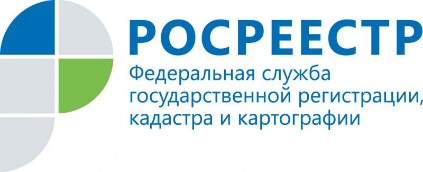 Программа по предоставлению участков на Дальнем Востоке расширенаБолее 140 обращений поступило от жителей Иркутской области в офисы «Мои документы» по программе предоставления в безвозмездное пользование земельных участков на Дальнем Востоке. С 1 февраля 2017 года в России начался третий этап реализации проекта, благодаря чему получить участок на территории Дальневосточного федерального округа могут все граждане России.В конце июля президент России Владимир Путин подписал закон, расширяющий возможности получения «дальневосточного гектара». Документ снимает запрет на предоставление участков, на которых расположены защитные леса отдельных категорий. Граждане, получающие такие участки, обязаны будут вести работу по восстановлению насаждений в соответствии с Лесным кодексом РФ. Также участники программы смогут получить земельные участки, которые указаны в лицензиях на некоторые виды пользования недрами, если это не препятствует деятельности, предусмотренной лицензиями.Закон также вносит ряд изменений, направленных на урегулирование вопросов с отказами в предоставлении земли.- Решение об отказе может быть принято, в том числе, если образуемый земельный участок пересекает границы других участков, границы земельных участков общего пользования, территорий общего пользования, территориальной зоны, населенного пункта, муниципального образования, либо ограничивает доступ к иным земельным участкам. В таких случаях рассмотрение заявления приостанавливается на срок до 30 дней, в течение которых с согласия гражданина границы выбранного земельного участка могут быть скорректированы либо заявитель должен выразить согласие на предоставление ему другого земельного участка из перечня, предложенного уполномоченным органом, - поясняет и.о. начальника отдела правового обеспечения Управления Росреестра по Иркутской области Олеся Машалайте.Кроме того, законом предусмотрены изменения, направленные на совершенствование порядка ведения Единого государственного реестра недвижимости и внесения в него соответствующих сведений.Получить консультацию по вопросам предоставления в безвозмездное пользование земельных участков, расположенных на территории Дальневосточного федерального округа, жители Приангарья могут в офисах «Мои документы» по следующим адресам:г. Иркутск, ул. Трактовая, 35г. Иркутск, мкр-н Юбилейный, 19/1г. Иркутск, ул. Верхняя Набережная, 10г. Иркутск, бульвар Рябикова, 22-аг. Ангарск, 84-й квартал, 16г. Братск, жилой район Энергетик, ул. Юбилейная, 15г. Усолье-Сибирское, проспект Комсомольский, 130г. Шелехов, квартал 1, 10п. Усть-Ордынский, ул. Ленина, 8С графиком работы офисов можно ознакомиться на сайте www.mfc38.ru. Консультации и помощь в подготовке схемы размещения участка на карте оказывают и специалисты филиала Федеральной кадастровой палаты по Иркутской области по следующим адресам:г. Иркутск, ул. Чехова, 22г. Ангарск, 103-й кв-л, 1г. Зима, ул. Ленина, 11г. Нижнеудинск, ул. Островского, 1-67г. Слюдянка, ул. Ржанова, 4г. Тайшет, ул. Тимирязева, 86г. Усть-Илимск, ул. Героев Труда, 40г. Черемхово, ул. Первомайская, 88Узнать режим работы пунктов приема Кадастровой палаты можно на сайте Росреестра (www.rosreestr.ru) в разделе «Офисы и приемные».Подать заявление на получение «дальневосточного гектара» можно самостоятельно на сайте «На Дальний Восток» (https:// надальнийвосток.рф). Дополнительную информацию по программе можно получить по телефону бесплатной горячей линии: 8 800 200 32 51.По информации Управления Росреестра по Иркутской области